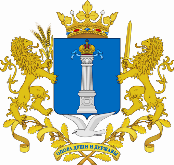 МИНИСТЕРСТВО ЭНЕРГЕТИКИ, ЖИЛИЩНО-КОММУНАЛЬНОГО КОМПЛЕКСА И ГОРОДСКОЙ СРЕДЫ УЛЬЯНОВСКОЙ ОБЛАСТИР А С П О Р Я Ж Е Н И Е20.03.2020											  № 71-одЭкз. № ______г. УльяновскО признании несостоявшимся конкурсного отбора инвестиционных проектов по включению генерирующих объектов, функционирующих на основе использования возобновляемых источников энергии, в отношении которых продажа электрической энергии (мощности) планируется на розничных рынках, в схему и программу перспективного развития электроэнергетики Ульяновской области на 2021-2025 годыВ соответствии с постановлением Правительства Ульяновской области от 18.11.2019 № 591-П «Об утверждении Положения о порядке и условиях проведения конкурсных отборов по включению генерирующих объектов, функционирующих на основе использования возобновляемых источников энергии, в отношении которых продажа электрической энергии (мощности) планируется на розничных рынках, в схему и программу развития электроэнергетики Ульяновской области, а также требований к соответствующим инвестиционным проектам и критериев их отбора»:1. Признать несостоявшимся конкурсный отбор инвестиционных проектов по включению генерирующих объектов, функционирующих на основе использования возобновляемых источников энергии, в отношении которых продажа электрической энергии (мощности) планируется на розничных рынках, в схему и программу перспективного развития электроэнергетики Ульяновской области на 2021-2025 годы, проведённый 16 марта 2020 года.2. Отделу топливно-энергетического комплекса Министерства энергетики, жилищно-коммунального комплекса и городской среды Ульяновской области обеспечить опубликование настоящего распоряжения в газете «Ульяновская правда» и размещение на официальном сайте Губернатора и Правительства Ульяновской области в информационно-телекоммуникационной сети «Интернет». 3. Контроль за исполнением настоящего распоряжения оставляю за собой.МинистрА.Я.Черепан